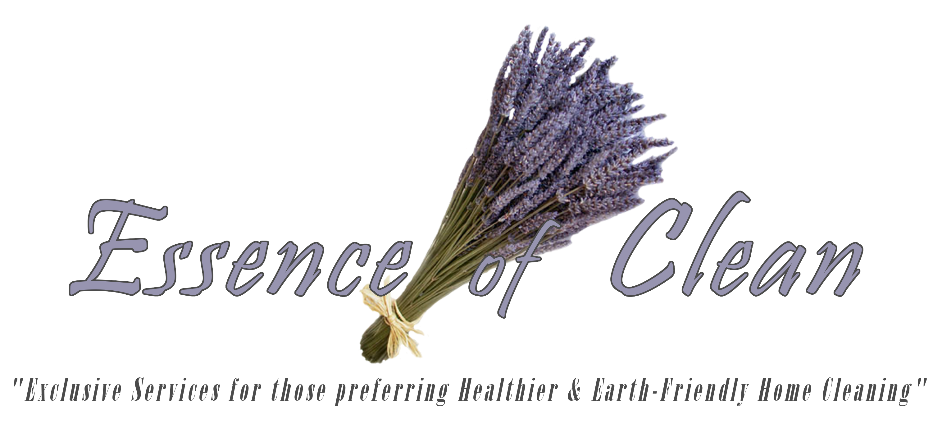 New Associate InformationNew Associate Availability & Desired SchedulePlease fill in the times you would be available to take jobs from us and clearly mark days which you would be unavailable entirely. You are not required to work weekends, but last minute work does come up occasionally and be sure to mark it if you would be available to contact for this possibility.  Thank you! Monday:            to   Tuesday:            to   Wednesday:       to   Thursday:          to    Friday:              to   Saturday:          to     Sunday:            to   Do you have previous professional cleaning experience? If so, please explain.  ________________ How many hours/days a week would you ideally like to work?  How many maximum hours are you willing to work in a given day?  How many houses are you willing to clean in a day?  How far are you willing to travel? Are there specific areas you would prefer to work or not?  How do you feel about working with a partner or team? Thank you!  Someone will be in contact with you.Personal InformationPersonal InformationPersonal InformationPersonal InformationPersonal InformationPersonal InformationPersonal InformationPersonal InformationPersonal InformationPersonal InformationPersonal InformationPersonal InformationPersonal InformationPersonal InformationPersonal InformationPersonal InformationPersonal InformationPersonal InformationPersonal InformationPersonal InformationPersonal InformationPersonal InformationPersonal InformationPersonal InformationPersonal InformationPersonal InformationPersonal InformationPersonal InformationPersonal InformationFull Name:Full Name:Full Name:	Last	Last	Last	Last	Last	Last	Last	Last	Last	Last	Last	Last	Last	Last	Last	Last	Last	Last	Last	Last	LastFirstFirstFirstFirstFirstFirstFirstM.I.Address:Address:Address:Address:	Street Address	Street Address	Street Address	Street Address	Street Address	Street Address	Street Address	Street Address	Street Address	Street Address	Street Address	Street Address	Street Address	Street Address	Street Address	Street Address	Street Address	Street Address	Street Address	Street Address	Street Address	Street Address	Street Address	Street Address	Street Address	Street Address	Street Address	Street AddressApartment/Unit #	City	City	City	City	City	City	City	City	City	City	City	City	City	City	City	City	City	City	City	City	City	City	City	City	City	CityStateStateZIP CodeHome Phone:Home Phone:Home Phone:Home Phone:Home Phone:Home Phone:(  ) (  ) (  ) (  ) (  ) (  ) (  ) (  ) (  )           Cell Phone:          Cell Phone:          Cell Phone:          Cell Phone:          Cell Phone:          Cell Phone:          Cell Phone:          Cell Phone:(  ) (  ) (  ) (  ) (  ) (  ) E-mail Address:E-mail Address:E-mail Address:E-mail Address:E-mail Address:E-mail Address:E-mail Address:E-mail Address:E-mail Address:E-mail Address:Birth Date:Birth Date:Birth Date:Marital   Status: Marital   Status: Marital   Status: Marital   Status: Marital   Status: Marital   Status: SSN:SSN:SSN:DL# & State:  DL# & State:  DL# & State:  DL# & State:  DL# & State:  DL# & State:  DL# & State:  DL# & State:  DL# & State:  DL# & State:  DL# & State:  DL# & State:  DL# & State:  DL# & State:  DL# & State:  Spouse’s Name:Spouse’s Name:Spouse’s Name:Spouse’s Name:Spouse’s Name:Spouse’s Name:Spouse’s Name:Spouse’s Name:Spouse’s Name:Spouse’s Name:Spouse’s Name:Spouse’s Employer:Spouse’s Employer:Spouse’s Employer:Spouse’s Employer:Spouse’s Employer:Spouse’s Employer:Spouse’s Employer:Spouse’s Employer:Spouse’s Employer:Spouse’s Employer:Spouse’s Employer:Spouse’s Employer:Spouse’s Work Phone:Spouse’s Work Phone:Spouse’s Work Phone:Spouse’s Work Phone:Spouse’s Work Phone:Spouse’s Work Phone:Spouse’s Work Phone:( )  ( )  ( )  ( )  Can you pass a background check?Can you pass a background check?Can you pass a background check?Can you pass a background check?Can you pass a background check?Can you pass a background check?Can you pass a background check?Can you pass a background check?Can you pass a background check?Can you pass a background check?Can you pass a background check?Can you pass a background check?Do you own an insured, reliable vehicle?Do you own an insured, reliable vehicle?Do you own an insured, reliable vehicle?Do you own an insured, reliable vehicle?Do you own an insured, reliable vehicle?Do you own an insured, reliable vehicle?Do you own an insured, reliable vehicle?Previous Work InformationPrevious Work InformationPrevious Work InformationPrevious Work InformationPrevious Work InformationPrevious Work InformationPrevious Work InformationPrevious Work InformationPrevious Work InformationPrevious Work InformationPrevious Work InformationPrevious Work InformationPrevious Work InformationPrevious Work InformationPrevious Work InformationPrevious Work InformationPrevious Work InformationPrevious Work InformationPrevious Work InformationPrevious Work InformationPrevious Work InformationPrevious Work InformationPrevious Work InformationPrevious Work InformationPrevious Work InformationPrevious Work InformationPrevious Work InformationPrevious Work InformationPrevious Work InformationTitle:  Duties:  Duties:  Duties:  Duties:  Duties:  Duties:Department:Department:Department:Department:Supervisor:Supervisor:Supervisor:Supervisor:Supervisor:Work Location:Work Location:Work Location:Work Location:Work Location:Work Location:Work Location:Work Location:E-mail Address:E-mail Address:E-mail Address:E-mail Address:E-mail Address:E-mail Address:E-mail Address:E-mail Address:Work Phone:Work Phone:Work Phone:Work Phone:Work Phone:Work Phone:Work Phone:(  ) (  ) (  ) (  ) (  ) (  ) (  ) (  ) (  ) (  ) Supervisor’sPhone:Supervisor’sPhone:Supervisor’sPhone:Supervisor’sPhone:(  ) (  ) (  ) (  ) (  ) (  ) (  ) (  ) Start & End Dates:Start & End Dates:Start & End Dates:Start & End Dates:Salary:Salary:$ $ $ $ $ $ $ $ Emergency Contact InformationEmergency Contact InformationEmergency Contact InformationEmergency Contact InformationEmergency Contact InformationEmergency Contact InformationEmergency Contact InformationEmergency Contact InformationEmergency Contact InformationEmergency Contact InformationEmergency Contact InformationEmergency Contact InformationEmergency Contact InformationEmergency Contact InformationEmergency Contact InformationEmergency Contact InformationEmergency Contact InformationEmergency Contact InformationEmergency Contact InformationEmergency Contact InformationEmergency Contact InformationEmergency Contact InformationEmergency Contact InformationEmergency Contact InformationEmergency Contact InformationEmergency Contact InformationEmergency Contact InformationEmergency Contact InformationEmergency Contact InformationFull Name:Full Name:LastLastLastLastLastLastLastLastLastLastLastLastLastLastLastLastLastLastLastLastFirstFirstFirstFirstFirstM.I.M.I.Address:Address:Street Address, City, State, ZipStreet Address, City, State, ZipStreet Address, City, State, ZipStreet Address, City, State, ZipStreet Address, City, State, ZipStreet Address, City, State, ZipStreet Address, City, State, ZipStreet Address, City, State, ZipStreet Address, City, State, ZipStreet Address, City, State, ZipStreet Address, City, State, ZipStreet Address, City, State, ZipStreet Address, City, State, ZipStreet Address, City, State, ZipStreet Address, City, State, ZipStreet Address, City, State, ZipStreet Address, City, State, ZipStreet Address, City, State, ZipStreet Address, City, State, ZipStreet Address, City, State, ZipStreet Address, City, State, ZipStreet Address, City, State, ZipStreet Address, City, State, ZipStreet Address, City, State, ZipStreet Address, City, State, ZipPrimary Phone:Primary Phone:Primary Phone:Primary Phone:Primary Phone:Primary Phone:Primary Phone:Primary Phone:Primary Phone:(  ) (  ) (  ) (  ) (  ) (  ) (  ) (  ) (  ) (  ) (  ) Alternate Phone:Alternate Phone:Alternate Phone:Alternate Phone:(  ) (  ) (  ) (  ) (  ) Relationship:Relationship:Relationship:Relationship:Relationship: